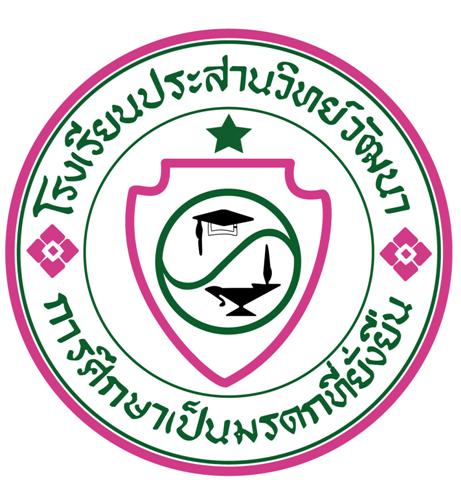 การแข่งขันเทควันโด  “ PRASANWIT  TAEKWONDO FRIENDSHIP ” ครั้งที่ 1จัดโดย  ชมรมเทควันโด โรงเรียนประสานวิทย์วัฒนาวันเสาร์ที่  18 มีนาคม  2560ณ โรงเรียนประสานวิทย์วัฒนา เขตสวนหลวง  จ.กรุงเทพฯ.................................................................................................................................	เพื่อให้การดำเนินการจัดการแข่งขันเทควันโด  “ PRASANWIT  TAEKWONDO FRIENDSHIP ” ครั้งที่ 1 เป็นไปด้วยความเรียบร้อย จึงเห็นสมควรที่จะกำหนดระเบียบการดังต่อไปนี้ข้อที่ 1 ระเบียบการแข่งขันนี้เรียกว่า “ PRASANWIT  TAEKWONDO FRIENDSHIP ” ครั้งที่ 1ข้อที่ 2 กติกาการแข่งขันใช้กติกาสากล W.T.F. และสามารถปรับใช้ได้ตามความเหมาะสมของคณะกรรมการ2.1	กำหนดการแข่งขัน 3 ยก ยกละ 1.30 นาที พัก 30 วินาที2.2	ไม่มีการแข่งขันชิงตำแหน่งที่ 3  ครองร่วมกัน 2 คน2.3	นักกีฬาต้องรายงานตัวก่อนการแข่งขัน 15 นาที หากนักกีฬาไม่มาทำการแข่งขันภายใน 3 นาที หลังจากที่กรรมการขานชื่อ ให้ปรับแพ้ในการแข่งขันได้ทันที ข้อที่ 3 ประเภทการแข่งขันเคียวรูกิแยกออกเป็น 6 ประเภท (คลาสโรงเรียน,มือใหม่และมือเก่า)	3.1  ประเภทยุวชนชาย – หญิง		อายุไม่เกิน 6    ปี   	( เกิดไม่ต่ำ พ.ศ. 2554)	3.2  ประเภทยุวชนชาย – หญิง		อายุ   7 – 8    ปี   		( เกิด พ.ศ. 2553 – 2552)	3.3  ประเภทยุวชนชาย – หญิง		อายุ   9 – 10  ปี   		( เกิด พ.ศ. 2551 – 2550 	3.4  ประเภทยุวชนชาย – หญิง		อายุ  11 – 12  ปี  		( เกิด พ.ศ. 2549 – 2548)	3.5  ประเภทเยาวชนชาย – หญิง		อายุ  13 – 14  ปี  		( เกิด พ.ศ. 2547 – 2546)	3.6  ประเภทเยาวชนชาย – หญิง		อายุ  15 – 17  ปี  		( เกิด พ.ศ. 2545 – 2543)	หมายเหตุ  หากทางคณะกรรมการจัดการแข่งขันพิสูจน์ได้ว่านักกีฬาของท่าน คนใดมีการทุจริตด้าน     คุณสมบัตินักกีฬาท่านนั้นจะถูกตัดสิทธิ์จากการแข่งขันและรับรางวัลที่ได้จากการแข่งขันทันที รวมทั้งทีมที่    นักกีฬาท่านนั้นสังกัดอยู่จะถูกตัดสิทธิ์จากการพิจารณาถ้วยรางวัลทุกรางวัลข้อที่ 4 คุณสมบัติของนักกีฬาเคียวรูกิที่สมัครเข้าแข่งขัน              4.1  สำหรับนักกีฬาโรงเรียน มีคุณวุฒิทางด้านเทควันโดสายขาวเท่านั้น หรือทักษะทางด้านเทควันโดยังอยู่ในระดับของผู้เริ่มต้น4.2	สำหรับนักกีฬามือใหม่ มีคุณวุฒิทางเทควันโดไม่เกินสายเขียว(หรืออยู่ในดุลยพินิจของผู้ฝึกสอน)4.3	สำหรับนักกีฬามือเก่า ต้องมีคุณวุฒิทางเทควันโดตั้งแต่สายเหลืองขึ้นไป4.4	ผู้เข้าแข่งขันต้องยอมรับและปฏิบัติตามระเบียบข้อบังคับการแข่งขันด้วยน้ำใจนักกีฬา4.5 สถาบัน สโมสร หรือชมรมหนึ่งสามารถส่งนักกีฬาเข้าแข่งขันได้ไม่จำกัดจำนวนทีม4.6 คณะกรรมการจัดการแข่งขัน จะพิจารณาทีมที่มีพฤติกรรมไม่เหมาะสม หรือการกระทำการใด ให้เกิดความเสียหายต่อกฎระเบียบข้อบังคับฉบับนี้ หรือใช้หลักฐานอย่างใดอย่างหนึ่งโดยการปลอมแปลงเอกสารหรือเจตนาไม่ส่งหลักฐานให้ครบถูกต้อง สามารถตัดสิทธิ์ออกจากการแข่งขันได้ ไม่ว่ากรณีใดๆ ข้อที่ 5 หลักฐานการสมัครหลักฐานการสมัครเคียวรูกิประกอบด้วย5.1	ใบสมัคร บัญชีรายชื่อนักกีฬาและเจ้าหน้าที่ทีม 5.2	แผงรูปเจ้าหน้าที่ประจำทีม (ติดรูปเรียบร้อย)5.3	ใบยินยอมจากผู้ปกครองของนักกีฬา5.4	สำเนาสูติบัตร สำเนาทะเบียนบ้าน หรือสำเนาบัตรประชนชน 5.5รูปถ่ายหน้าตรงไม่สวมหมวก ขนาด  1 รูป สำหรับทำบัตรนักกีฬา (เขียนชื่อหลังรูป)  ข้อที่ 6 การจัดการแข่งขันและวิธีการแข่งขัน6.1	ใช้การแข่งขันแบบแพ้คัดออก6.2	ไม่มีการแข่งขันชิงตำแหน่งที่ 36.3	การจับฉลากแบ่งสายการแข่งขัน(โดยการสุ่ม โดยใช้เครื่องคอมพิวเตอร์) ในวันศุกร์ที่   17  มีนาคม  2560   ในเวลา  08.30 น.   ณ สนามแข่งขัน6.4	สถานที่แข่งขัน สนามแข่งขัน ลานเอนกประสงค์ โรงเรียนประสานวิทย์วัฒนา 6.5	เริ่มแข่งขันวันเสาร์ที่  18 มีนาคม 2560   (เวลา 09.00 น.)6.6	การชั่งน้ำหนักกำหนดชั่งน้ำหนักวันศุกร์ที่  17  มีนาคม  2560   ตั้งแต่เวลา 16.00 น – 21.00 น.   ณ  เครื่องชั่งสนามแข่ง  ลานเอนกประสงค์  โรงเรียนประสานวิทย์วัฒนากำหนดชั่งน้ำหนักวันเสาร์ที่  18  มีนาคม  2560   ตั้งแต่เวลา 07.00 น – 08.00 น.  ณ  เครื่องชั่งสนามแข่ง  ลานเอนกประสงค์  โรงเรียนประสานวิทย์วัฒนาข้อที่ 7 การรับสมัคร    เปิดรับสมัครตั้งแต่วันนี้  ถึงวันที่  16  มีนาคม  2560   การส่งใบสมัครทำได้ดังนี้7.1	สมัครออนไลน์ได้ที่ http://www.thannam.net/7.2	ค่าสมัครการแข่งขัน	ค่าสมัครเคียวรูกิ	บุคคลละ 500 บาท (ชำระ ณ สนามการแข่งขันหรือก่อนทำการชั่งน้ำหนัก)    ข้อที่ 8 อุปกรณ์การแข่งขัน8.1 ชุดแข่งขันให้เป็นชุดแข่งขันตามกติกาการแข่งขันกีฬาเทควันโด ( W.T.F. )8.2 เครื่องป้องกันตามที่กำหนดไว้ในกติกาสากล ถ้านักกีฬาสวมอุปกรณ์ไม่ครบตามที่กติกากำหนด นักกีฬาจะถูกตัดสิทธิ์ในการแข่งขันนักกีฬาต้องจัดเตรียมอุปกรณ์การแข่งขัน และเครื่องป้องกันมาเอง -    นักกีฬา ต้องใส่ สนับแขน ซ้าย-ขวา-    นักกีฬา ต้องใส่ สนับขา ซ้าย-ขวา 	-    นักกีฬา ต้องใส่ เกาะ แดง หรือ น้ำเงิน ตามสายแข่งขัน	-    นักกีฬา ต้องใส่ เฮดการ์ด / นักกีฬา ชาย ต้องใส่ กระจับ	-    นักกีฬา ยุวชนอายุ 15-17 ปี   ต้องใส่ ฟันยาง, ถุงมือสำหรับแข่งขัน ข้อที่ 9 การนับคะแนนรางวัล9.1	รางวัลชนะเลิศคะแนนรวม  เกณฑ์การนับคะแนน ให้นับคะแนนจากนักกีฬาที่ลงแข่งขัน โดยประมวลผลโดยเครื่องคอมพิวเตอร์9.2	รางวัลนักกีฬายอดเยี่ยม  เกณฑ์การนับคะแนนจากจำนวนรอบการแข่งขันและผลการแข่งขัน	หมายเหตุ  รุ่นที่มีนักกีฬาลงแข่งขันไม่ถึง 3 คน จะไม่มีการนับคะแนนรวมข้อที่ 10 รางวัลมีดังต่อไปนี้10.1 รางวัลประเภทเคียวรูกิ		ผู้ชนะอันดับที่  1  	เหรียญทอง		พร้อมเกียรติบัตร	ผู้ชนะอันดับที่  2  	เหรียญเงิน		พร้อมเกียรติบัตร	ผู้ชนะอันดับที่  3  	เหรียญทองแดง   		พร้อมเกียรติบัตร	10.2 รางวัลนักกีฬายอดเยี่ยม (เฉพาะมือเก่าและ – หรือ มือใหม่) 	นักกีฬายอดเยี่ยมยุวชนชาย – หญิง	อายุไม่เกิน 6   ปี	ถ้วยรางวัล 	นักกีฬายอดเยี่ยมยุวชนชาย – หญิง	อายุ  7 – 8   ปี	ถ้วยรางวัล 	นักกีฬายอดเยี่ยมยุวชนชาย – หญิง	อายุ  9 – 10 ปี	ถ้วยรางวัล 	นักกีฬายอดเยี่ยมยุวชนชาย – หญิง	อายุ 11 – 12 ปี	ถ้วยรางวัล 	นักกีฬายอดเยี่ยมเยาวชนชาย – หญิง	อายุ 13 – 14 ปี	ถ้วยรางวัล 	นักกีฬายอดเยี่ยมเยาวชนชาย – หญิง	อายุ 15 – 17 ปี	ถ้วยรางวัล 	             10.3 รางวัลชนะเลิศคะแนนรวม	ชนะเลิศคะแนนรวมอันดับที่  1	ถ้วยรางวัลคะแนนรวมอันดับ 1	                           ชนะเลิศคะแนนรวมอันดับที่  2	ถ้วยรางวัลคะแนนรวมอันดับ 2	ชนะเลิศคะแนนรวมอันดับที่  3	ถ้วยรางวัลคะแนนรวมอันดับ 3ข้อที่ 11 การประท้วง	เพื่อให้การแข่งขันดำเนินไปด้วยความสงบเรียบร้อยและสมานฉันท์   ขอสงวนสิทธิ์ไม่ให้มีการประท้วงใดๆ โดยเด็ดขาด  ข้อที่ 12 การตัดสินของกรรมการ   	การตัดสินของกรรมการ หรือคณะกรรมการจัดการแข่งขันฯ ถือเป็นที่สิ้นสุด ข้อที่ 13 การลงโทษ	นักกีฬาผู้ใดไม่ลงทำการแข่งขันในรายการที่กำหนด ให้ถูกตัดสิทธิ์ออกจากการแข่งขันได้ข้อที่ 14 ประเภทรุ่นของการแข่งขัน14.1 ประเภทยุวชนชาย – หญิง อายุไม่เกิน  6 ปี  รุ่น  A  น้ำหนักไม่เกิน		18  กิโลกรัมรุ่น  B  น้ำหนักไม่เกิน		18  -  21  กิโลกรัมรุ่น  C  น้ำหนักไม่เกิน		21  -  24  กิโลกรัมรุ่น  D  น้ำหนักไม่เกิน		24  -  27  กิโลกรัมรุ่น  E  น้ำหนักไม่เกิน		27  -  31  กิโลกรัมรุ่น  F  น้ำหนัก			31  กิโลกรัมขึ้นไป14.2  ประเภทยุวชนชาย – หญิง อายุ 7 – 8 ปี  รุ่น  A  น้ำหนักไม่เกิน		20  กิโลกรัมรุ่น  B  น้ำหนักไม่เกิน		20  -  23  กิโลกรัมรุ่น  C  น้ำหนักไม่เกิน		23  -  26  กิโลกรัมรุ่น  D  น้ำหนักไม่เกิน		26  -  30  กิโลกรัมรุ่น  E  น้ำหนักไม่เกิน		30  -  34  กิโลกรัมรุ่น  F  น้ำหนัก			34  กิโลกรัมขึ้นไป14.3  ประเภทยุวชนชาย – หญิง อายุ 9 - 10 ปี  รุ่น  A  น้ำหนักไม่เกิน		25  กิโลกรัมรุ่น  B  น้ำหนักไม่เกิน		25  -  28  กิโลกรัมรุ่น  C  น้ำหนักไม่เกิน		28  -  31  กิโลกรัมรุ่น  D  น้ำหนักไม่เกิน		31  -  35  กิโลกรัมรุ่น  E  น้ำหนักไม่เกิน		35  -  39  กิโลกรัมรุ่น  F  น้ำหนัก			39  กิโลกรัมขึ้นไป14.4  ประเภทยุวชนชาย – หญิง อายุ  11 – 12 ปี  รุ่น  A  น้ำหนักไม่เกิน		30  กิโลกรัมรุ่น  B  น้ำหนักไม่เกิน		30  -  33  กิโลกรัมรุ่น  C  น้ำหนักไม่เกิน		33  -  36  กิโลกรัมรุ่น  D  น้ำหนักไม่เกิน		36  -  39  กิโลกรัมรุ่น  E  น้ำหนักไม่เกิน		39  -  43  กิโลกรัมรุ่น  F  น้ำหนักไม่เกิน		43  -  46  กิโลกรัมรุ่น  G  น้ำหนักไม่เกิน		46  -  50  กิโลกรัม  รุ่น  H  น้ำหนัก			50  กิโลกรัมขึ้นไป14.5  ประเภทเยาวชนชาย - หญิง     อายุ  13 – 14 ปี รุ่น  A  น้ำหนักไม่เกิน		32  กิโลกรัมรุ่น  B  น้ำหนักไม่เกิน		32  -  35  กิโลกรัมรุ่น  C  น้ำหนักไม่เกิน		35  -  38  กิโลกรัมรุ่น  D  น้ำหนักไม่เกิน		38  -  42  กิโลกรัมรุ่น  E  น้ำหนักไม่เกิน		42  -  46  กิโลกรัมรุ่น  F  น้ำหนักไม่เกิน		46  -  50  กิโลกรัมรุ่น  G  น้ำหนักไม่เกิน		50  -  54  กิโลกรัมรุ่น  H  น้ำหนัก			54  กิโลกรัมขึ้นไป14.6  ประเภทเยาวชนชาย    อายุ  15 – 17 ปี รุ่น  A  น้ำหนักไม่เกิน		45  กิโลกรัมรุ่น  B  น้ำหนักไม่เกิน		45  -  48  กิโลกรัมรุ่น  C  น้ำหนักไม่เกิน		48  -  51  กิโลกรัมรุ่น  D  น้ำหนักไม่เกิน		51  -  55  กิโลกรัมรุ่น  E  น้ำหนักไม่เกิน		55  -  59  กิโลกรัมรุ่น  F  น้ำหนักไม่เกิน		59  -  63  กิโลกรัมรุ่น  G  น้ำหนักไม่เกิน		63  -  68  กิโลกรัมรุ่น  H  น้ำหนักไม่เกิน		68  -  73  กิโลกรัมรุ่น  I  น้ำหนักไม่เกิน		73  -  78  กิโลกรัมรุ่น  J  น้ำหนัก			78  กิโลกรัมขึ้นไป14.7  ประเภทเยาวชนหญิง  อายุ  15 – 17 ปี รุ่น  A  น้ำหนักไม่เกิน		42  กิโลกรัมรุ่น  B  น้ำหนักไม่เกิน		42  -  44  กิโลกรัมรุ่น  C  น้ำหนักไม่เกิน		44  -  46  กิโลกรัมรุ่น  D  น้ำหนักไม่เกิน		46  -  49  กิโลกรัมรุ่น  E  น้ำหนักไม่เกิน		49  -  52  กิโลกรัมรุ่น  F  น้ำหนักไม่เกิน		52  -  55  กิโลกรัมรุ่น  G  น้ำหนักไม่เกิน		55  -  59  กิโลกรัมรุ่น  H  น้ำหนักไม่เกิน		59  -  63  กิโลกรัมรุ่น  I  น้ำหนักไม่เกิน		63  -  68  กิโลกรัมรุ่น  J  น้ำหนัก			68  กิโลกรัมขึ้นไปหมายเหตุ ผู้ฝึกสอนสโมสรใดมีข้อสงสัยสามารถสอบถามได้ที่                  อ.โอห์ม 086 -506 - 6724